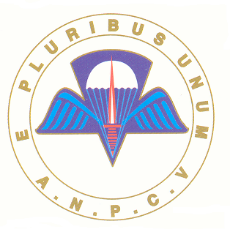 A.N.P.C.V.Asbl   Amicale Nationale Para-Commando Vriendenkring  vzwRue du Châtelain 46 -  Kasteleinstraat 46  –  Bruxelles 1050 BrusselTel: 02.649.30.27 Banque: KBC: BE56 7360 3194 4588: Bankrekening.                     Nous respectons vos données personnellesChers membres,Le 25 mai 2018 est entré en vigueur, le  « General Data Protection Regulation » (GDPR)  Ce règlement Européen a pour objectif de mieux protéger les données personnelles des citoyens. L’Amicale Nationale Para-Commando Vriendenkring  (ANPCV) ASBL prend ces nouvelles mesures au sérieux. Lorsque vous devenez membre de l’ANPCV vos informations personnelles  d’affiliation (nom, prénom, adresse, n° tél, émail …) sont reprises  dans la   liste des membres de votre régionale qui  les transmets au national. Ces données sont utilisées à ce niveau  pour  gérer les membres,  envoyer le courrier (revues),  établir  des listes pour la Défense (dossier annuel appui des associations patriotiques par la Défense), l’accès aux quartiers militaires,  participation au défilé national et à certaines cérémonies,  enregistrement au Moniteur belge  des administrateurs etc…).L’ANPCV s’engage à vous  informer en toute transparence quant à l’utilisation de ces données personnelles qui sont consultables dans votre  régionale ou  nous confirmons qu’elles restent également confidentielles conformément au règlement  établi à ce sujet par le comité exécutif.Si vous  souhaitez  que vos données soient rectifiées ou effacées (cad dans ce cas ne plus être membre),  faites-le savoir à votre régionale dans les plus brefs délais.              Wij eerbiedigen uw persoonlijke gegevensGeachte leden,De 25 mei 2018 is de inwerkingtreding datum van de nieuwe Europese privacyregeling  -“ General Data Protection Regulation” (GPDR) . Deze regeling heeft als doel  beter de persoonlijke gegevens van de Europese burgers te beschermen.De Amicale Nationale Para-Commando Vriendenkring VZW (ANPCV) treft serieus deze nieuwe maatregelen aan.  Wanneer u lid van ANPCV wordt zijn uw persoonlijke toetredingsinformaties (naam, voornaam, adres, n° tel., email…) in de leden lijst van uw regionale hernomen.  De regionalen delen ze mee aan de nationaal.  Deze gegevens worden op dit niveau gebruikt om de leden te beheren, de post (tijdschriften) te verzenden, lijsten voor Defensie op te stellen (jaarlijks dossier voor de steun van de patriottische verenigingen door Defensie),  toegang tot de militaire kwartiers, deelname aan de nationale defile ,  bepaalde plechtigheden,  registratie in het Belgische Staatsblad van de bestuurders  enz )ANPCV verbindt zich ertoe om u mede te delen in alle transparantie wat het gebruik van deze persoonlijke gegevens betreft  en die te raadplegen zijn in uw regionale  waar  wij bevestigen dat zij eveneens vertrouwelijk  blijven,  overeenkomstig met de regeling  die daaromtrent door het uitvoerende comité wordt vastgesteld.Als u het wenselijk acht  dat uw gegevens worden herzien of uitgewist worden , ( in dit geval niet meer lid zijn)  verwittigt uw regionale zo snel mogelijk.==========================================================================